Letters to MaineDOT:Federally Funded ProjectNote: Documents are current as of August 2022NOTE: This should be put on letterhead and signed by the manager or highest ranking officialMichael Laberge, Local Projects CoordinatorMaine Department of TransportationBureau of Project Development, Multimodal Program16 State House StationAugusta, ME 04333-0016 Subject: Local Project Administration Request    	MaineDOT WIN:      ; Description:      Dear Mr. Laberge:The Municipality of       hereby requests approval to administer a federal-aid project consisting of      . I have enclosed information about the Municipality’s qualifications, including our experience in delivering projects of similar size and scope, and our ability to manage and track federal funds. If a person with Local Project Administration certification will manage the project, use this:      is the full-time employee of the Municipality who would serve as Local Project Administrator for this project.      ’s Local Project Administration certification is valid through      .If a person without Local Project Administration certification will manage the project, use this:      is the full-time employee of the Municipality who would serve as the Local Project Administrator for this project. This person currently lacks Local Project Administration certification but would be willing to take the next training program. Please let us know when the program is offered. If MaineDOT concludes that the Municipality is adequately staffed and suitably equipped to undertake this project, please contact me to discuss the details of the project and the requirements for local administration. I understand that, if approved, the Municipality will be responsible for meeting all federal and state requirements, as described in the latest edition of the MaineDOT Local Project Administration Manual & Resource Guide.Sincerely,Enclosure     , Project ManagerMaine Department of TransportationBureau of Project Development, Multimodal Program16 State House StationAugusta, ME 04333-0016Subject: Project Kickoff,       project	 	MaineDOT WIN      Dear      : The Municipality of       requests your attendance at the kickoff meeting for the subject project on       at      .Attached is the proposed scope of work, budget and schedule. If you need additional information, please let me know.We understand that we cannot start work eligible for reimbursement until we take these steps: Hold the kickoff meeting; Execute a Locally Administered Project Agreement with MaineDOT; and Receive notice to proceed from MaineDOT.We look forward to seeing you at the meeting.Sincerely,     , Local Project AdministratorEnclosures: Project scope, budget and schedule     , Local Projects CoordinatorMaine Department of Transportation	Bureau of Project Development, Multimodal Program16 State House StationAugusta, ME 04333-0016Subject: Local Project Agreement Execution Request	  MaineDOT WIN       Dear      :Enclosed is one signed and dated copy of the Locally Administered Project Agreement for       by the Municipality of      . We understand that MaineDOT cannot reimburse us for project design or right-of-way costs until MaineDOT executes this Agreement and issues us a “Notice to Proceed.”Please arrange for the agreement to be executed as soon as possible.Sincerely,     , Local Project AdministratorEnclosure: Executed agreementINSTRUCTIONS: This must be submitted on letterhead with all requested documentation.     , Project ManagerMaine Department of TransportationBureau of Project Development, Multimodal Program16 State House StationAugusta, ME 04333-0016Subject: Progress Invoice,        Project	MaineDOT WIN      ; Contract #:        Dear      : The Municipality of       hereby requests reimbursement of the federal share of the cost of       work performed by       for the       stage of the       project, for the service period       to      . The total cost incurred was $     , and the Municipality seeks payment of the      % federal share: $     . The total includes a non-reimbursable local share of      %, or $     ‬, which is not from other federally assisted projects or programs.I have enclosed the documents listed below to support this request for reimbursement: An updated worksheet showing expenditures for the service period and to date; andCopies of the invoice received from       and the check subsequently issued.By signing this invoice, I certify to the best of my knowledge and belief that the information provided herein is true, complete, and accurate, and the expenditures, disbursements, and cash receipts are for the purposes and objectives set forth in the terms and conditions of the federal funding award. I am aware that any false, fictitious, or fraudulent information, or the omission of any material fact, may subject me to criminal, civil or administrative penalties for fraud, false statements, false claims or otherwise (U.S. Code Title 18, Section 1001 and Title 31, Sections 3729-3730 and 3801-3812.)Sincerely,	     , Local Project Administrator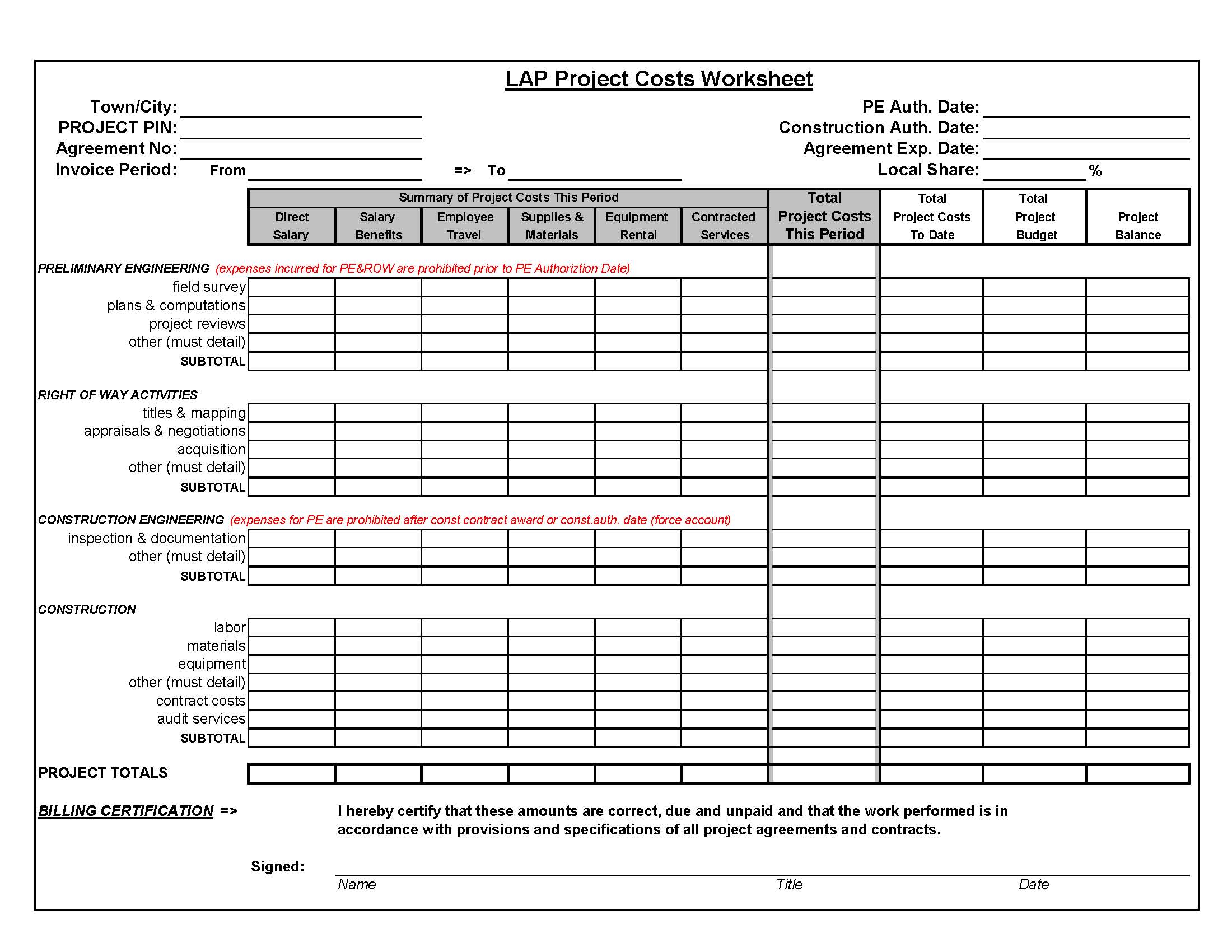      , Project ManagerMaine Department of TransportationBureau of Project Development, Multimodal Program16 State House StationAugusta, ME 04333-0016Subject: Simplified Acquisition Request,       project		MaineDOT WIN       Dear      :The Municipality of       requests approval to seek a proposal for engineering services for       from      , which is pre-qualified by MaineDOT in the service category of      .Since the cost is estimated to be $25,000 or less – based on our Independent Estimate (enclosed) – we request approval to use Simplified Acquisition, allowing us to solicit a proposal from one consultant pre-qualified by MaineDOT to perform the service. Our draft request for proposals is attached for your review. We understand that MaineDOT cannot participate financially in contract costs exceeding $25,000 if Simplified Acquisition is used, and that we must use a separate process to solicit additional consultant services (if required). Please review the submitted materials and notify us if we are approved to solicit a proposal and subsequently to negotiate a contract with this firm. We understand that we cannot award a contract without your approval. Sincerely,Local Project AdministratorEnclosure: Independent estimate     , Project ManagerMaine Department of TransportationBureau of Project Development, Multimodal Program16 State House StationAugusta, ME 04333-0016Subject: RFP Review Request,       Project	MaineDOT WIN       Dear      : The Municipality of       intends to solicit proposals for consultant engineering services for      . Attached is the request for proposals that we intend to use for this solicitation. If estimated price is $25,000 to $250,000, use the following language:Based on our Independent Estimate of the cost of the proposed services (enclosed), we understand that we may select potential consultants from a pool of 3 to 5 pre-qualified firms. We intend to send the RFP to the following consultants on the MaineDOT pre-qualification list for      :If estimated price is $250,000 or greater, use the following language:Based on our Independent Estimate of the cost of the proposed services (enclosed), we understand that we must use a publicly advertised solicitation in accordance with the federal Brooks Act. We intend to advertise the RFP on       as follows: Sincerely,     , Local Project AdministratorEnclosure: Draft RFP     , Project ManagerMaine Department of TransportationBureau of Project Development, Multimodal Program16 State House StationAugusta, ME 04333-0016Subject: Consultant Selection Approval Request,       Project		MaineDOT WIN       Dear      : The Municipality of       has selected the consultant firm of        for       work on the subject project. Attached for your review is the negotiated contract, price proposal and our independent estimate. We understand that we cannot award this contract without your approval. We have verified that our selected consultant is not debarred or otherwise prohibited from working on federally funded contracts. Attached as backup is a screen shot from the federal System for Award Management (SAM) database: www.sam.gov. Please review these documents as soon as possible and inform me of your decision so that we may execute a contract. We understand that no work eligible for reimbursement may begin until we execute the contract upon MaineDOT’s approval and give our selected consultant notice to proceed.Sincerely,     , Local Project AdministratorEnclosures: Draft contractIndependent estimate     , Project ManagerMaine Department of TransportationBureau of Project Development, Multimodal Program16 State House StationAugusta, ME 04333-0016Subject: Preliminary Design Report (PDR) Submittal		 MaineDOT WIN      ,       projectDear      :Attached for MaineDOT review is the Preliminary Design Report for       in the Municipality of      . With this letter, the Municipality acknowledges the latest total estimated cost for the project of       and affirms its commitment to raise the required local matching funds and to move forward with the project.If there are design exceptions:The following design exceptions were approved by MaineDOT on       and are noted on the plans:If there are no design exceptions:This project will not require exceptions to controlling standards for project design.If you would like to visit the project site, please notify me and I will make the arrangements. Please let me know if you need additional information.Sincerely,     , Local Project AdministratorEnclosure: Draft Preliminary Design Report     , Project ManagerMaine Department of TransportationBureau of Project Development, Multimodal Program16 State House StationAugusta, ME 04333-0016Subject: Plan Impacts Submittal	MaineDOT WIN      , projectDear      :Attached for MaineDOT’s review are the Design Plan Impacts for      , located in the Municipality of      . With this letter, the Municipality acknowledges the latest estimate for the project of       and affirms its commitment to raise the required local matching funds and to move forward with the project.The plans show all impacts to utilities and abutting properties, as well as cross-sections with proposed limits of slopes and new construction. These plans meet standards specified in the MaineDOT Right of Way Manual (August 2018), specifically Table 2-3, “Design Plan Impacts Complete,” found on page 2-6(9). If you would like to visit the project site, please notify me and I will make the arrangements. Please let me know if you need additional information.Sincerely,     , Local Project AdministratorEnclosure: Design Plan Impacts INSTRUCTIONS: This must be submitted on letterhead to MaineDOT with Letter 11.     , Project ManagerMaine Department of TransportationBureau of Project Development, Multimodal Program16 State House Station,  04333-0016Subject: Public Process Certification,       Project	MaineDOT WIN      Dear      :The Municipality of       hereby certifies that a public process was carried out for the       project in accordance with Title 23 in the Code of Federal Regulations, Part 771.111, “Early coordination, public involvement, and project development.”IF APPLICABLE, DESCRIBE ANY PUBLIC OPPOSITION HERE.IF APPLICABLE, DESCRIBE ACCOMODATIONS FOR ENVIRONMENTAL JUSTICE COMMUNITIES HERE, SUCH AS:Virtual or in-person meeting optionsContacts made with community groups representing those populationsDocumentation of how the public meeting was advertisedCopies of the responses to comments receivedI have attached for your information the following: A copy of the notification that was sent to abutters by registered mail;  A copy of the meeting notice; Sign-in sheet; and  Meeting minutes / public hearing transcript. Sincerely,     , Local Project AdministratorEnclosuresINSTRUCTIONS: This letter and the checklist on the next page should be provided to MaineDOT’s Environmental Office when the Preliminary Design Report is approved.      , Project ManagerMaine Department of TransportationBureau of Project Development, Multimodal Program16 State House StationAugusta, ME 04333-0016Subject: National Environmental Policy Act (NEPA) Documentation		MaineDOT WIN      :       ProjectDear      :Attached is the required NEPA documentation checklist for the       project in the Municipality of      . Also attached is Letter 10, certifying that the Municipality carried out a public process in accordance with the regulations in 23 CFR 771.111.If you need additional information, please let me know.Sincerely,     , Local Project AdministratorEnclosures: NEPA documentation checklistPublic process certification (Letter 10)NEPA DOCUMENTATION CHECKLIST(Federally Funded Projects)Project Title & Location:      			Federal Project #:      			 MaineDOT WIN:      			Description of Work:      			MaineDOT Project Manager:      			Answer the following questions and attach supporting documentation as requested. If there is a “yes” response, explain on a separate sheet or contact your MaineDOT Project Manager for guidance.1.) Public Involvement: Is there substantial public opposition to proposed action?               Yes     No The answer should become apparent at a public meeting.Documentation: Meeting records, letters from the public, or LPA Letter 10.2.) Right-of-Way: Does action include a residential or commercial displacement                  Yes     No or acquisition of property rights that will result in substantial abutter impacts?For help with “substantial,” contact your Project Manager at MaineDOT.Documentation: Plan Impacts Complete for the project3.) Endangered Species & Essential Fish Habitat:  a. Has a qualified person surveyed the project area for streams, rivers, tidal waters, wetlands, or vernal pools identified coastal waters, wetlands, and vernal pools?	     Yes     No  b. Any streams, rivers, tidal waters, wetlands, or vernal pools identified? 	     Yes     No    c. Is any work proposed in or adjacent to a stream, river or coastal waters? 	     Yes     No  d. Does the project require clearing trees or trimming limbs 3” or greater in diameter? 	     Yes     No 	- If Yes, number of trees to be cut or area (acres) of clearing:      			Documentation: Resource delineation and plans with location of resource and work planned. If in-water work is proposed, project will be screened by the MaineDOT Environmental Office for intersection with habitat for endangered species and critical fish. Additional coordination with the Environmental Office will be required if the project is in one of these areas and includes in-water work or involves clearing.4.) Section 4(f) or 6(f):      a. Does project area include or abut resources protected by Section 4(f) of the          Department of Transportation Act: publicly owned land, parks, recreation areas,         wildlife and waterfowl refuges, or historic sites? 	      Yes    No      b. Will project require temporary or permanent rights on any protected 4(f) resource	      Yes    No           listed above?Documentation: Existing and proposed right-of-way plan, and a description of how impacts to these  properties were avoided and minimized.5.) Executive Order 12898 (Environmental Justice): Does the project affect businesses, housing agency property, community services, public transportation, or pedestrian access; or will it limit access to these services (either permanently or temporarily)? 	  Yes     No Signed by:		Date:	INSTRUCTIONS: This must be submitted on letterhead with the PS&E package for a project.        , Project ManagerMaine Department of TransportationBureau of Project Development, Multimodal Program16 State House StationAugusta, ME 04333-0016Subject: Environmental Certification,       Project	MaineDOT WIN      Dear      :If permits were required, use this paragraph:The Municipality of       hereby certifies that it has obtained all environmental permits and approvals for the subject project, satisfying a pre-construction requirement in the executed project agreement with MaineDOT. Attached are copies of the permits, which are required for MaineDOT to complete the Environmental Summary Sheet for the contract package. If NO permits were required, use this paragraph:The Municipality of       hereby certifies that no environmental permits were needed for the subject project. This certification satisfies one of the pre-construction requirements in the executed project agreement with MaineDOT. NOTE: If no permits were required, please briefly explain.  Sincerely,     , Local Project AdministratorCc: MaineDOT Environmental OfficeINSTRUCTIONS: This must be submitted on letterhead with the PS&E package.     , Project ManagerMaine Department of TransportationBureau of Project Development, Multimodal Program16 State House StationSubject: Utility Certification, MaineDOT WIN      Dear      :The Municipality of        hereby certifies that all utility and railroad work necessitated by the subject project has been identified and coordinated with the respective parties. All arrangements have been made for utility work to be undertaken and completed as required for proper coordination with the construction schedule, in accordance with Title 23 in the Code of Federal Regulations, Part 645, “Utilities,” Subpart A and Subpart B.Based on 23 CFR 635.309(b), the Municipality further certifies that either all railroad work has been completed or that all arrangements have been made for such work to be undertaken and completed as required for proper coordination with the construction schedule, in accordance with 23 CFR 140 Subpart I and 23 CFR 646 Subpart B.The utilities/railroads listed below have been identified as having facilities within the project limits: Utility/Railroad	                               Impacted facilities? (yes/no)All of the entities listed above were first informed of the project on      , were involved as necessary throughout design, and received the latest plans on      . Furthermore, the above entities have been informed of the proposed advertising date:      .  There are no direct payments anticipated to utilities/railroads as a part of this project.The primary utility/railroad contacts involved in the coordination of this project are as follows:Utility/Railroad		Contact Name			Telephone #Sincerely,     , Local Project AdministratorINSTRUCTIONS: If a local agency acquired rights or otherwise carried out the right-of-way process, this letter must be signed by the agency’s highest-ranking administrative officer and submitted to MaineDOT with the final PS&E package.  [DATE] [NAME], Project ManagerMaine Department of TransportationBureau of Project Development, Multimodal Program16 State House StationSubject: Right-of-Way Certification, Federal Project		MaineDOT WIN: Dear [NAME]:If right-of-way was acquired, use this statement:The Municipality of [NAME] hereby certifies that:The Municipality has acquired all rights-of-way necessary for construction and maintenance of [DESCRIPTION AND LOCATION], and the Municipality has legal and physical possession of those rights; The acquisition was performed in accordance with Title III of the Uniform Relocation Assistance and Real Property Acquisition Policies Act of 1970, as amended, “Uniform Real Property Acquisition Policy”; andNo acquisition required compliance with Title II of the Uniform Relocation Assistance and Real Property Acquisition Policies Act of 1970, as amended, “Uniform Relocation Assistance.”If NO right of way was required, delete the text above and use this statement:The Municipality of [NAME] hereby certifies that no right-of-way acquisition was necessary for construction and maintenance of the subject project. All work will occur within the exiting right-of-way, as documented in the final design plans stamped by the Engineer of Record. All information about the right-of-way process can be made available upon request. If you need additional information, please let me know.Sincerely,Highest-ranking administrative officerNOTE: THIS MUST BE SUBMITTED WITH THE FINAL PS&E PACKAGE.        , Project ManagerMaine Department of TransportationBureau of Project Development, Multimodal Program16 State House StationSubject: Construction Authorization Request, Federal Project	MaineDOT WIN      Dear      :Attached for your review, comment and approval are the final plans, specifications and estimate (PS&E) for       in the Municipality of      .  The latest estimate for the project is      , and the Municipality has approved its       percent matching share of this amount. With this letter, the Municipality reaffirms its commitment to moving forward with the project.Also attached are the following certifications:Letter 12, environment; Letter 13, utilities; andLetter 14, right of way (if municipality acquired rights).The Municipality hopes to advertise for construction services on      , but we understand that we cannot put the project out to bid without MaineDOT’s written approval. We further acknowledge that construction authorization will be contingent upon:   The Municipality addressing to MaineDOT’s satisfaction any final comments on the PS&E package; and   MaineDOT obtaining authorization for the construction stage of the project from the Federal Highway Administration. Sincerely,     , Local Project AdministratorEnclosure: Draft PS&E package     , Project ManagerMaine Department of TransportationBureau of Project Development, Multimodal Program16 State House StationAugusta, ME 04333-0016Subject: Contract Award Request, Federal Project	 MaineDOT WIN      Dear      :Attached for your review are the bid tabulations, engineer’s estimate and completed Contractor DBE Utilization Form for       in the Municipality of      .       is the apparent successful bidder.  We request authorization to award the project to that contractor.In making this request, we acknowledge that we cannot send out the Notice of Intent to Award without written authorization from MaineDOT. If you need additional information, please let me know.Sincerely,     , Local Project AdministratorEnclosures: 1. Bid tabulations 2. Cost estimate3. Contractor DBE Utilization Form      , Project ManagerMaine Department of TransportationBureau of Project Development, Multimodal Program16 State House Station,  04333-0016Subject: Pre-Construction / Pre-Utility Meeting	 MaineDOT WIN      Dear      :The Municipality of       requests your attendance at the pre-construction / pre-utility meeting for       on       at      . I have attached an agenda for your convenience.If you need additional information, please let me know.Sincerely,     , Local Project AdministratorCc:      , Construction Manager, MaineDOT Multimodal ProgramAGENDA ITEMS FOR PRE-CONSTRUCTION MEETING(Federally Funded Project)IntroductionsReview Scope of ProjectAcknowledge AmendmentsCompletion DateLiquidated DamagesPermits Obtained (if required)Construction SafetyPrimary consideration during constructionEmergency contact list including 24 hour contactsContractor safety plan to be providedTraffic Control Plan (TCP) must be reviewed and approved by Maine DOTSchedule for the completion of work to be providedAre there utility issues? Update schedule as requiredDaily construction activities to be recordedTown must pay contractor first, then request reimbursement on a monthly basisLabor RequirementsDavis-Bacon wage rates apply to prime and all subs if project has federal moneyCertified payrolls with classifications to be submitted & reviewed in ElationsPayroll labor interviews DBE participation & CUF formConstruction ControlMinimum Testing RequirementsSubcontract Approval (FHWA-1273 must be inserted in all subcontracts)Measurement & documentation of materials used for payment purposesEngineering oversight of activitiesManufacturer’s certification for materialsSoil Erosion and Water Pollution Plan (SEWPCP)Quality control plans, mix design submittals, pre-pave meetingBuy America: steel/iron product certifications Letters Requests for Information (RFIs)Change Orders require MaineDOT review; must include detailed description of scope change, independent cost estimate & time Notification of anticipated issues, claims or disputesJen Paul, Construction ManagerMaine Department of TransportationBureau of Project Development, Multimodal Program16 State House Station,  04333-0016Subject: Contract Modification Request	MaineDOT WIN      Dear      :Attached for your review is proposed Contract Modification #     . The proposed change will consist of      . An independent estimate of the cost of the additional work is attached. This modification will add       to the original contract. (Note: The amount of time required by the modification must be noted. If there is no change in the schedule, then state “0 days” or indicate that the modification will not change the amount of time associated with the contract.)If you need additional information, please let me know.Sincerely,     , Local Project AdministratorCc: Project Manager, MaineDOT Multimodal ProgramTo:      !Unexpected End of Formula, you are hereby notified, the following work is to be accomplished in accordance with the provisions of your Contract.  The work will not be considered authorized for payment without the required signatures.  Payment will be made as described.(By signing this Order the Contractor agrees that all issues, including time, relating to the described work are satisfactorily resolved by this Order.  No other compensation will be sought or made.)DESCRIPTION:REASON:COST:                                                                                     Amount of this Order: $       Jen Paul, Construction ManagerMaine Department of TransportationBureau of Project Development, Multimodal Program16 State House Station,  04333-0016Subject: Final Inspection, MaineDOT WIN      Dear      :Your attendance is requested at the final inspection for       project in the Municipality of       on       at      . At the time, we can also make available all documentation and testing results for the project. If you need additional information, please let me know.Sincerely,     , Local Project AdministratorCc: Project Manager, MaineDOT Multimodal ProgramINSTRUCTIONS: This must be submitted on letterhead with all requested documentation.     , Project ManagerMaine Department of TransportationBureau of Project Development, Multimodal Program16 State House Station,  04333-0016Subject: Final Invoice and Notification of Completion of Work                 MaineDOT WIN      ; Contract #      This Municipality of       certifies that the contractor has completed all work on the subject project in accordance with the construction contract and approved modifications, and that: The Municipality has accepted the work; andThe Municipality has measured and reconciled final quantities with the contractor, with all supporting documentation of such; andThe Municipality has paid all contracted parties in full; andThere are no outstanding claims or disputes associated with the project.Accordingly, the Municipality submits this final invoice with supporting documentation requesting reimbursement of $      as MaineDOT’s      % share of expenditures for the invoice period,      . I understand that the Municipality’s      % share of MaineDOT’s internal charges to the project will be reconciled and deducted from this final invoice.Also attached are the completed Consultant Evaluation, Contractor Evaluation and As-Built Plans (if applicable).By signing this invoice, I certify to the best of my knowledge and belief that the information provided is true, complete, and accurate, and the expenditures, disbursements, and cash receipts are for the purposes and objectives set forth in the terms and conditions of the federal funding award. I am aware that any false, fictitious, or fraudulent information, or the omission of any material fact, may subject me to criminal, civil or administrative penalties for fraud, false statements, false claims or otherwise (U.S. Code Title 18, Section 1001 and Title 31, Sections 3729-3730 and 3801-3812.)Sincerely,     , Local Project AdministratorEnclosures: Final billing; Consultant Evaluation; Contractor EvaluationPROJECT DESCRIPTION:CONTRACT MOD. NO.:PROJECT/WIN:TOWN/RR/COMPANY:DATE ISSUED: Original Contract Amount                                                                        $       Total Cost of this Contract Modification                                               $     Total Cost of all Contract Modifications Including this Mod              $     Percentage of Contract for this Mod        %Total Percentage of Contract including all Mods        %Total Contract Amount Including this Mod                                      $       Additional Days Added (This Mod):       New Completion Date:      TITLE:SIGNATURE:DATE:Resident or InspectorContractorMunicipality/Railroad/CompanyDOT Project Manager (if applicable)